            
                   Foto: Metod Blejec
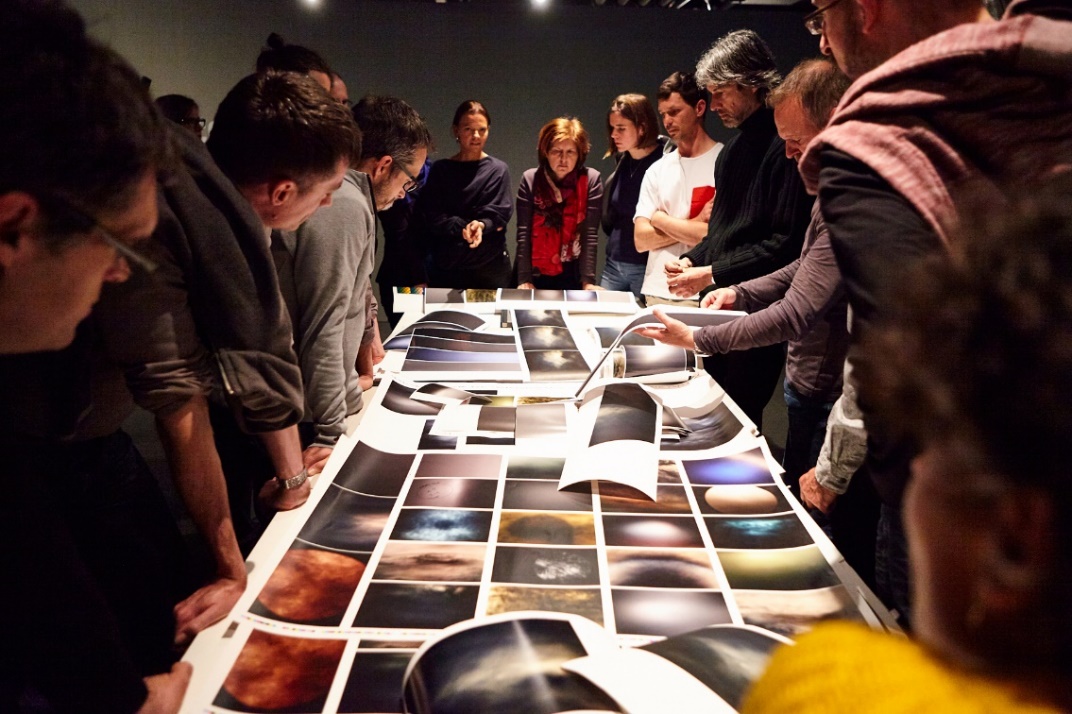    Od blizu: Fotografija kot način videnja sveta =16 udeležencev + 5 mentorjev + 5 vikend delavnic s cilji:postati zavedni opazovalec in videti onkrajrazmišljati o svetu skozi podobe in pripovedovati fotografske zgodbesoočiti se s poslanstvi fotografskega medija postaviti vizualno pismenost pred dovršenost fotografske opreme  Vpišite se v celoletno fotografsko izobraževanje že za 650 €/oseboV 2024 se pridružite celoletnemu programu neformalnega izobraževanja Galerije Jakopič!
Za več informacij o programu pišite na: prijava@mgml.si